Electric Generator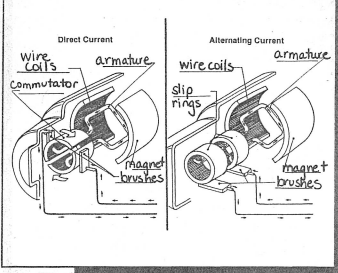 Electric Motor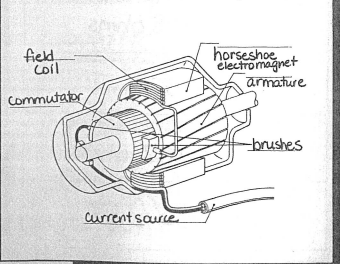 